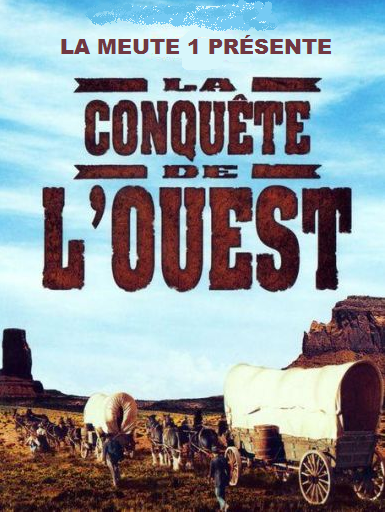 dsddsdsfdfdfdfdf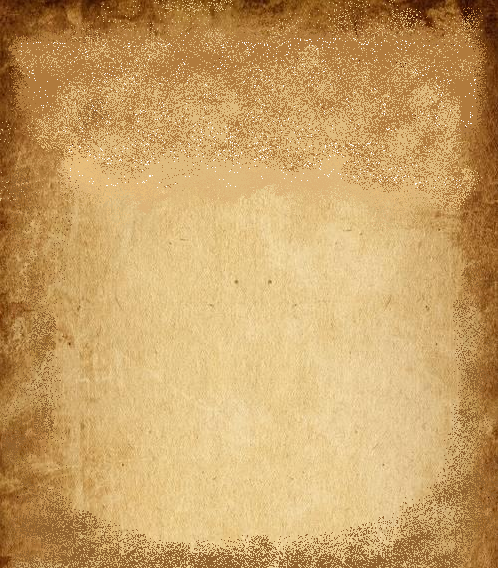 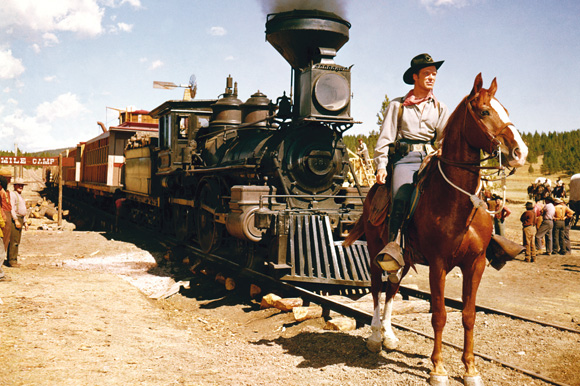 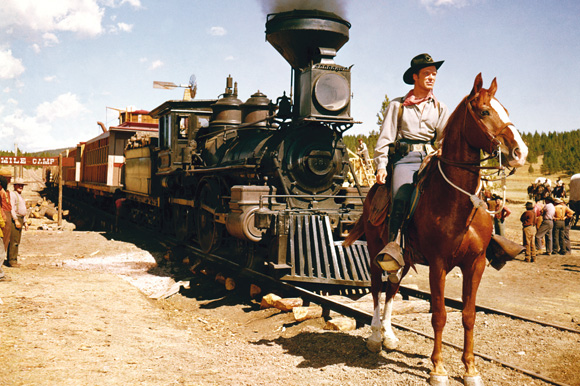 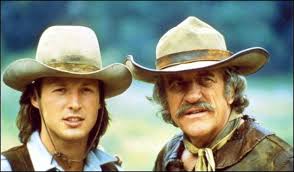 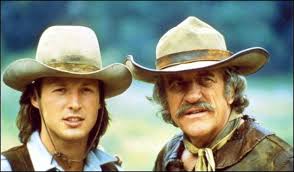 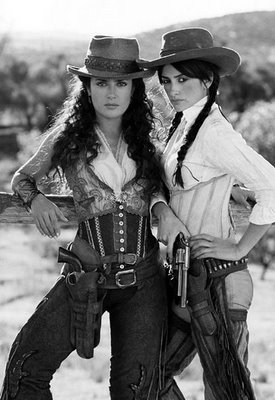 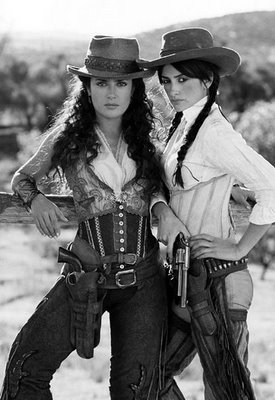 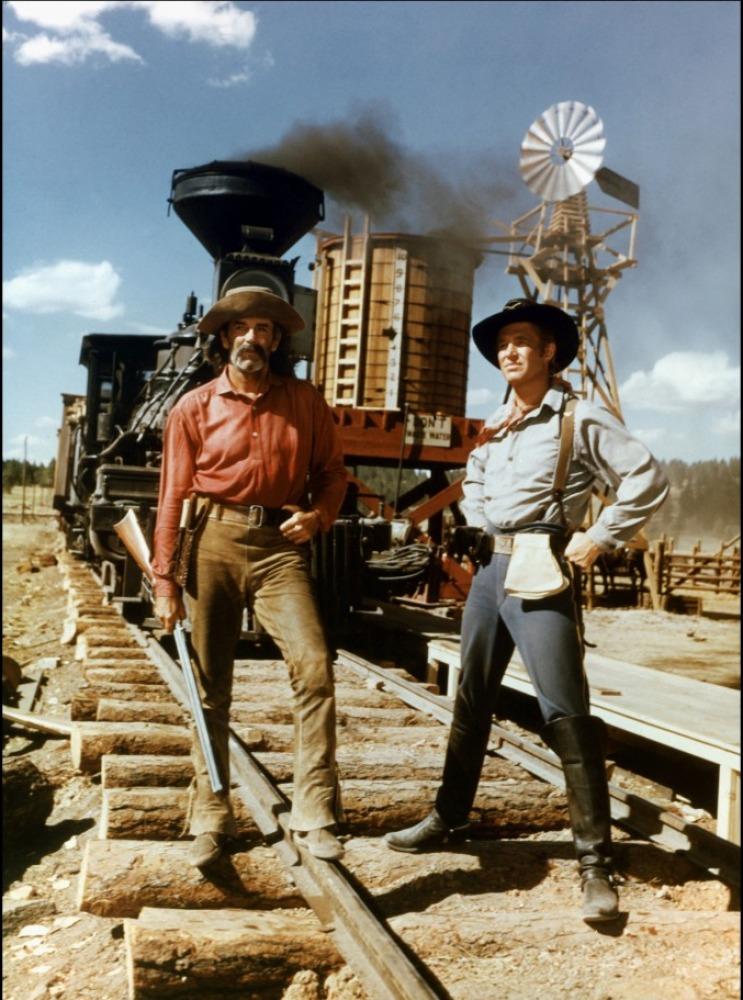 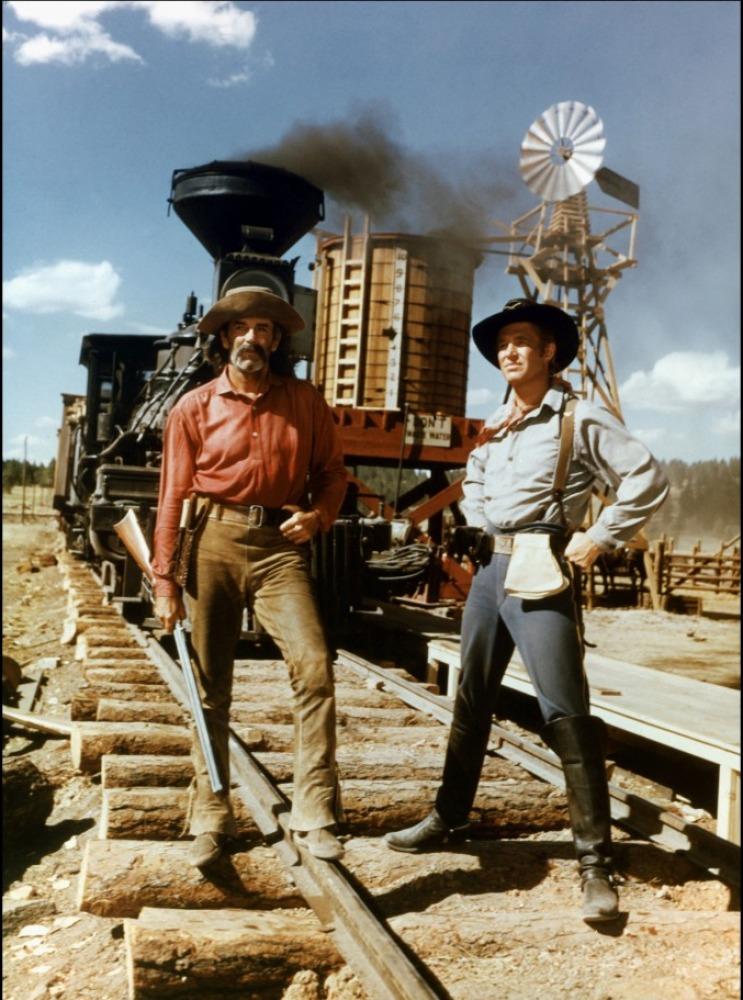 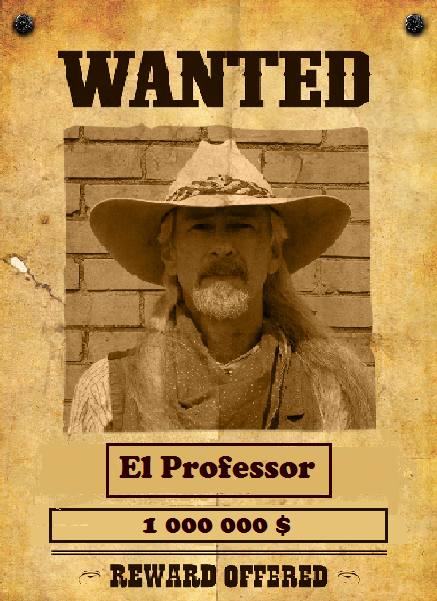 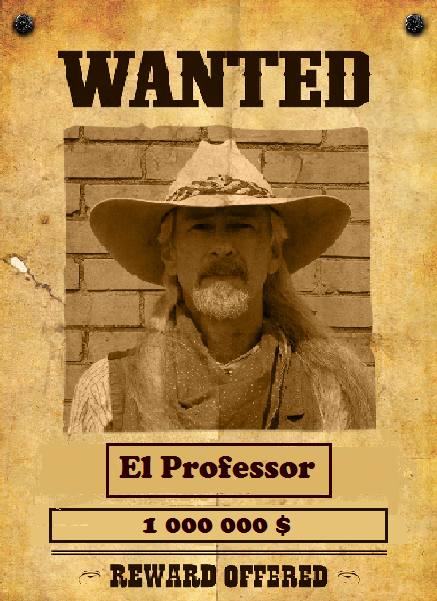 